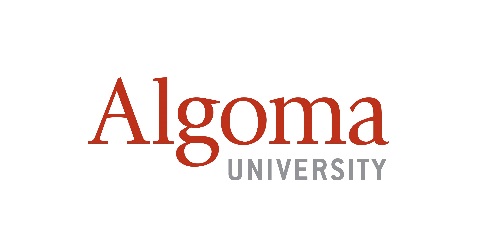 REVIEW ETHICS BOARD: ANNUAL REB RENEWALSECTION A: STUDY TITLE, CONTACT INFO FOR RESEARCHER(S), ETC.A1. Title of Research PROJECT:				A2. Principal Investigator:A3. Co-Investigator, Faculty Supervisor, Faculty Sponsor (Visiting Researcher):   NOT APPLICABLE Alternate Contact(S): (e.g., Research Coordinator)				 NOT APPLICABLE SECTION B: PROJECT STATUS, SUMMARY, CHANGES, ETC. B1. What is the current status, of the study? Research participants/informants ARE currently being recruited OR participating.  Provide (estimated) start and end dates:       Research participants/informants WILL BE recruited. Provide (estimated) start and end dates:        Research participants/informant involvement has been completed
 Research is ON HOLD - Describe circumstances:  Final Analysis in progress This study involves secondary data analysis onlyB2.  STUDY SUMMARY & PROGRESSProvide a brief summary of study progress over past 12 months (100-200 words):B3. RESEARCH PROTOCOLSWill there be any changes to the study protocols, consent process, documentation, data collection etc. since the most recent approval?    								  NO 	   YES (*IF YES, file a REB Approval Amendment form.  REVISED protocols MAY NOT be implemented until REB approval. * This does NOT apply to previously approved amendments.)  B4. Have there been any changes in those research personnel who interact with participants/informants and/or have access to their data?   							  NO 	   YESIf Yes, please list new personnel and position.B5. How many research participants/informants have completed the study?      B6. How many are currently participating?      B7. How many have withdrawn? (if applicable)      Describe the general circumstances for any withdrawals. B8. How many participants/informants are still to be recruited?      B9. Describe any issues or concerns encountered with recruitment, data management, etc. B10. Subsequent, to original REB clearance, have any ethical concerns (minor or major) arisen?  NO 	   YESIF YES, describe concerns in detail, use additional page(s) if necessary:B11. Have there been any adverse or unanticipated events? 			  NO 	   YESIF YES, submit an Adverse/Unanticipated Event Report form. B12. Since the last REB clearance, have there been ANY changes to the risk assessment AND/OR potential benefits									   NO 	   YES
IF YES, describe. B13. Since the last REB clearance, describe (IF ANY) changes to procedures for ensuring the CONFIDENTIALITY/ANONYMITY of participants/informants, data safeguards, storage, etc. Section C: SIGNATURES I CERTIFY, that the information provided in this form is complete and correct. (* IF principal investigator is a STUDENT, their academic advisor MUST sign, indicating their reviewed of the submission.)** Email copy of this submission including relevant appendices to: ethicsoffice@algomau.ca.SECTION D: REB RENEWAL DECISIONRENEWAL IS APPROVEDRENEWAL NOT APPROVEDCONCERNS ADDRESSED - RENEWAL NOW APPROVEDREB File No.:                   REB Approval Date: Title:                          Name:      Name:      Name:      Department:      Department:      Department:      Institution/Organization: Mailing address (if NOT AU):      Mailing address (if NOT AU):      Mailing address (if NOT AU):      Mailing address (if NOT AU):      Phone:                                          Phone:                                          Institutional E-mail:      Institutional E-mail:      Title:                          Name:      Name:      Name:      Department:      Department:      Department:      Institution/Organization: Mailing address (if NOT AU):      Mailing address (if NOT AU):      Mailing address (if NOT AU):      Mailing address (if NOT AU):      Phone:                                          Phone:                                          Institutional E-mail:      Institutional E-mail:      Title:                          Name:      Name:      Name:      Department:      Department:      Department:      Institution/Organization: Mailing address (if NOT AU):      Mailing address (if NOT AU):      Mailing address (if NOT AU):      Mailing address (if NOT AU):      Phone:                                          Phone:                                          Institutional E-mail:      Institutional E-mail:      Title:                          Name:      Name:      Name:      Department:      Department:      Department:      Institution/Organization: Mailing address (if NOT AU):      Mailing address (if NOT AU):      Mailing address (if NOT AU):      Mailing address (if NOT AU):      Phone:                                          Phone:                                          Institutional E-mail:      Institutional E-mail:      Title:                          Name:      Name:      Name:      Department:      Department:      Department:      Institution/Organization: Mailing address (if NOT AU):      Mailing address (if NOT AU):      Mailing address (if NOT AU):      Mailing address (if NOT AU):      Phone:                                          Phone:                                          Institutional E-mail:      Institutional E-mail:      PRINCIPAL INVESTIGATOR:                   Date:      PRINCIPAL INVESTIGATOR:                   Date:      CO-INVESTIGATOR:                   Date:      CO-INVESTIGATOR:                   Date:      FACULTY SUPERVISOR:                   Date:      FACULTY SPONSOR:                   Date:      ACADEMIC ADVISOR:                   Date:      ACADEMIC ADVISOR:                   Date:      NAME:                   SIGNATURE:      DATE:                   PROJECT RENEWED UNTIL:                   NAME:                   SIGNATURE:      DATE:                   RATIONALE FOR NON-RENEWAL, (e.g., concerns, issues, etc.) :      RATIONALE FOR NON-RENEWAL, (e.g., concerns, issues, etc.) :      NAME:                   SIGNATURE:      DATE:                   PROJECT RENEWED UNTIL:                   